ООО «Компания «Химком»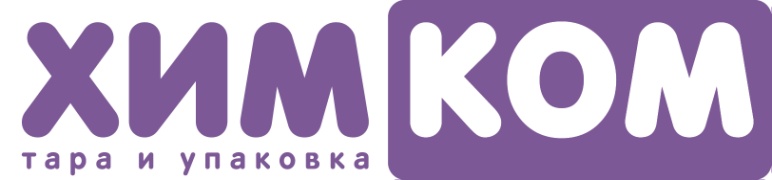 р/с 26004210348266 в ПАО «ПРОКРЕДИТ БАНК»,  г. Киев,  МФО 320984, ЕДРПОУ 38949164, ул. . Николая Шепелева, д. № 6, т/ф: (044) 408-34-64(63)            WWW.TARA.UA ООО «Компания «Химком», www.tara.ua, предлагает пластиковые полиэтиленовые бутылки и канистры  для упаковки, транспортировки и хранения пищевых продуктов, продукции химической, лакокрасочной промышленности и бытового применения. Тара плотно, герметично закрывающаяся с контрольной пломбой от вскрытия. Цены на КАНИСТРЫ в грн. с учетом НДС с 25 сентября 2017года:Стоимость тары и крышки в цветном варианте необходимо уточнить у Вашего менеджера. Тара отпускается заказчику в гофрокартонной и полиэтиленовой упаковке. Вся продукция находится в промышленных объемах на складах:В Киеве по адресу – Петропавловская Борщаговка, ул. Антонова, 14 (автодром «Чайка»). Во Львове по адресу –  ул. Бузкова, 2, склад 2.В Харькове по адресу – ул. Полевая, 83.В Запорожье по адресу – ул. Жуковского, 38.Со всей технической документацией Вы можете ознакомиться на сайте www.tara.ua.ЕмкостьТип изделияДиаметр крышки, ммКоличество в упаковке, шт.Количество в упаковке, шт.Цена с НДС, грн.ЕмкостьТип изделияДиаметр крышки, ммЁмкостьКрышкаЦена с НДС, грн.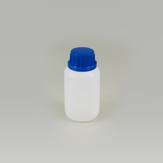 ФЛАКОН222002003.530.25 л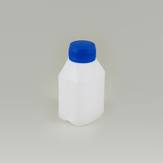 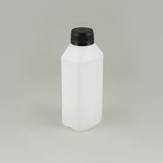 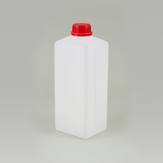 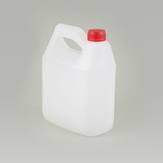 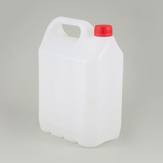 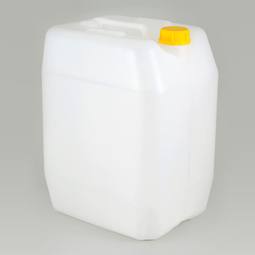 КАНИСТРА331501505.83КАНИСТРА331501506.20КАНИСТРА3372726.701.6 лКАНИСТРА3849499.58КАНИСТРА38494912.02КАНИСТРА33323214.984.0 лКАНИСТРА33323215.62КАНИСТРА33363617.42КАНИСТРА38212137.66КАНИСТРА389992.2330.0 л5066119.74